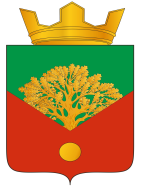 СОВЕТ ДЕПУТАТОВКАРМАНОВСКОГО СЕЛЬСКОГО  ПОСЕЛЕНИЯГАГАРИНСКОГО РАЙОНА  СМОЛЕНСКОЙ  ОБЛАСТИРЕШЕНИЕот 29 марта 2017 года                                                           №10Об установлении порядка учета предложений по проекту решения «О внесении изменений в Устав Кармановского сельского поселения Гагаринского района Смоленской области»Руководствуясь частью 4 статьи 44 Федерального закона от 06.10.2003 года № 131 ФЗ «Об общих принципах организации местного самоуправления в Российской Федерации» на основании статьи 34 Устава Кармановского сельского поселения Гагаринского района Смоленской области, Совет депутатов Кармановского сельского поселения Гагаринского района Смоленской областиРЕШИЛ:Установить следующий порядок учета предложений по проекту решения «О внесении изменения в Устав Кармановского сельского поселения Гагаринского района Смоленской области:1. Ознакомление с проектом решения через средства массовой информации (газета «Гжатский вестник»).2. Прием предложений граждан в письменной форме до 20 апреля 2017 года по адресу: Гагаринский район с. Карманово, ул. Советская, д.42а (здание Администрации поселения).3. Публичные слушания по проекту решения «О внесении изменений в Устав Кармановского сельского поселения Гагаринского района Смоленской области» состоятся 21 апреля 2017 года в 15-00 часов по московскому времени в здании Администрации  Кармановского сельского поселения.4. Изменения, внесенные в Устав Кармановского сельского поселения Гагаринского района Смоленской области, утвердить на заседании Совета депутатов Кармановского сельского поселения.5. Настоящее решение вступает в силу со дня опубликования.Глава муниципального образованияКармановского сельского поселенияГагаринского района Смоленской области			В.И.Плисова